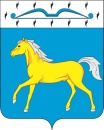 АДМИНИСТРАЦИЯ  ПРИХОЛМСКОГО  СЕЛЬСОВЕТАМИНУСИНСКОГО  РАЙОНАКРАСНОЯРСКОГО  КРАЯРОССИЙСКАЯ ФЕДЕРАЦИЯП О С Т А Н О В Л Е Н И Е21.02.2023                                   п. Прихолмье                                №  8-пО внесении изменений в постановление № 45-п от 27.11.2020 г. «Об утверждении Положения об условиях и порядке заключения соглашений о защите и поощрении капиталовложений со стороны Прихолмского сельсовета»В целях приведения в соответствие с Федеральным законом от 01.04.2020 № 69-ФЗ «О защите и поощрении капиталовложений в Российской Федерации» (в ред. Федерального закона № 226-ФЗ от 28.06.2022 г. «О внесении изменений в Федеральный закон «О защите и поощрении капиталовложений в Российской Федерации»), руководствуясь Уставом Прихолмского сельсовета, ПОСТАНОВЛЯЮ:          1. Внести в Положение об условиях и порядке заключения соглашений о защите и поощрении капиталовложений со стороны Прихолмского сельсовета, утвержденное постановлением администрации Прихолмского сельсовета № 45-п от 27.11.2020 г. «Об утверждении Положения об условиях и порядке заключения соглашений о защите и поощрении капиталовложений со стороны Прихолмского сельсовета», (далее – Положение) следующие изменения:          1.1. Подпункт 3 пункта 1.2 раздела 1 Положения изложить в следующей редакции:          «3) инвестиционный проект - ограниченный по времени осуществления и затрачиваемым ресурсам комплекс взаимосвязанных мероприятий и процессов, направленный на создание (строительство) и последующую эксплуатацию новых либо на реконструкцию и (или) модернизацию, проводимую в соответствии с проектной документацией, получившей положительное заключение государственной экспертизы, и последующую эксплуатацию существующих объектов недвижимого имущества (в том числе на реконструкцию и (или) модернизацию, проводимую в соответствии с проектной документацией, получившей положительное заключение государственной экспертизы, и последующую эксплуатацию существующих объектов недвижимого имущества на основании концессионного соглашения или договора аренды) и (или) комплекса объектов движимого и недвижимого имущества, связанных между собой, и (или) на создание и использование результатов интеллектуальной деятельности и (или) приравненных к ним средств индивидуализации в целях извлечения прибыли и (или) достижения иного полезного эффекта, в том числе предотвращения или минимизации негативного влияния на окружающую среду;».          1.2. Подпункт «б» части 6 пункта 1.2 раздела 1 Положения изложить в следующей редакции:            «б) организация, реализующая проект, получила разрешение на строительство объектов недвижимого имущества, создаваемых или реконструируемых в рамках инвестиционного проекта, приняла решение об утверждении бюджета на капитальные вложения (расходы) (без учета бюджета на расходы, связанные с подготовкой проектно-сметной документации, проведением проектно-изыскательских и геолого-разведочных работ) после 1 апреля 2020 года до получения соответствующего разрешения на строительство или в срок не позднее 180 календарных дней со дня получения соответствующего разрешения на строительство и подала заявление о заключении соглашения о защите и поощрении капиталовложений в соответствии со статьей 7 Федерального закона № 69-ФЗ от 01.04.2020 г. «О защите и поощрении капиталовложений в Российской Федерации» в срок не позднее одного года после даты принятия такого решения;».           1.3. Подпункт «а» части 5 пункта 1.2 раздела 1 Положения признать утратившим силу.          1.4. Подпункт «в» части 13 пункта 1.2 раздела 1 Положения признать утратившим силу.          1.5. Подпункты 15, 16, 17 пункта 1.2 раздела 1 Положения изложить  в следующей редакции:          «15) этап реализации инвестиционного проекта - этап создания (строительства) либо реконструкции и (или) модернизации одного или нескольких объектов недвижимого имущества, если такой объект может быть введен (такие объекты могут быть введены) в эксплуатацию и эксплуатироваться для производства товаров, выполнения работ или оказания услуг независимо от иных объектов недвижимого имущества, создание (строительство) либо реконструкция и (или) модернизация которых предусмотрены инвестиционным проектом;          16) обстоятельства непреодолимой силы - чрезвычайные, непредвиденные и непредотвратимые обстоятельства, которые возникли в течение действия соглашения о защите и поощрении капиталовложений, которые нельзя было при заключении указанного соглашения разумно ожидать либо избежать или преодолеть, а также которые находятся вне контроля сторон указанного соглашения и действуют на всей территории Российской Федерации или ее части, на которой реализуется инвестиционный проект;          17) существенное изменение обстоятельств - изменение обстоятельств, из которых стороны исходили при заключении соглашения о защите и поощрении капиталовложений, когда указанные обстоятельства изменились настолько, что если бы стороны такого соглашения могли это разумно предвидеть, такое соглашение вообще не было бы заключено или было бы заключено на значительно отличающихся условиях.».          2. Контроль за исполнением настоящего постановления оставляю за собой. 3. Постановление вступает в силу в день, следующий за днем его официального опубликования в официальном печатном издании «Прихолмские вести». Глава Прихолмского сельсовета                                                   Ю.В. Гусева  